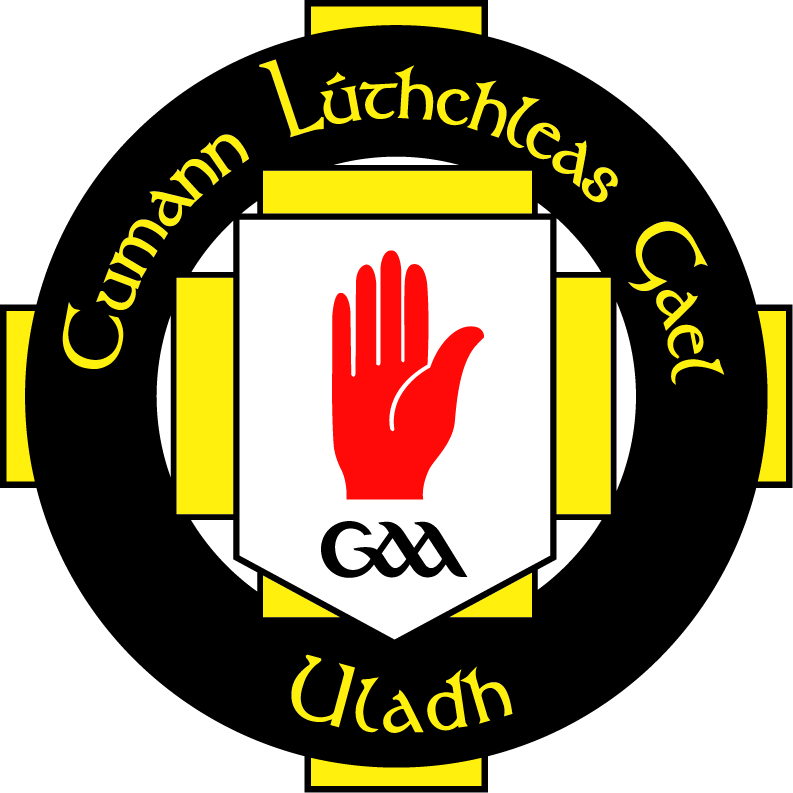 Role of Club Cultural Officer / Oifigeach CultúirThe Cultural Officer of [INSERT CLUB NAME] shall have the remit to:Organise Club participation in Scór na nÓg and Scór Sinsear competitionsBe completely familiar with the Scór rulebookConsider organising internal Club Scór talent contestsOrganise an annual Club cultural event; e.g., during ‘Seachtain na Gaeilge’ Create or promote opportunities for club members and local people to learn Irish and take part in Irish-language activitiesPublicise information about Irish-language scholarships for which club-members may applyEnsure that the Club uses the Irish-language version of its name as far as possible, and that Irish terms also appear on other Club materialsLiaise with the County Cultural OfficerLiaise with local Irish-language organisations and local council Irish-language officers about learning and promotional initiativesOrganise social events for older club membersOrganise projects, exhibitions and publications to capture and reflect the history of the ClubEndeavour to have a cultural component(s) included in all club events, as far as possibleConsider ways to incorporate Irish or Celtic art into club facilitiesLiaise with other cultural and historical organisations in the local area [INSERT CULTURAL OFFICER’S NAME] was elected as the Club Cultural Officer on [INSERT DATE]. A six-week probationary period will be completed [INSERT TO AND FROM DATE].[INSERT CULTURAL OFFICER’S NAME] received training for this role through [INSERT TRAINING TITLE] on [INSERT DATE] in [INSERT VENUE].Person in role (Cultural Officer):Signed: ______________________________  Date: _________________________Club Secretary:Signed: _______________________________ Date: _________________________